https://eis.lot-online.ru/account-obj-card.xhtml?parm=75687753646A6820737668786772D0B034393436363B5F3435333A3536D0B1416B77706F3E7072676820594C485A3E7764654C672064666672787177D0B072656DD0B066647567D0B1416B77706F3E72656D58716C672037333333333337355F36393E3B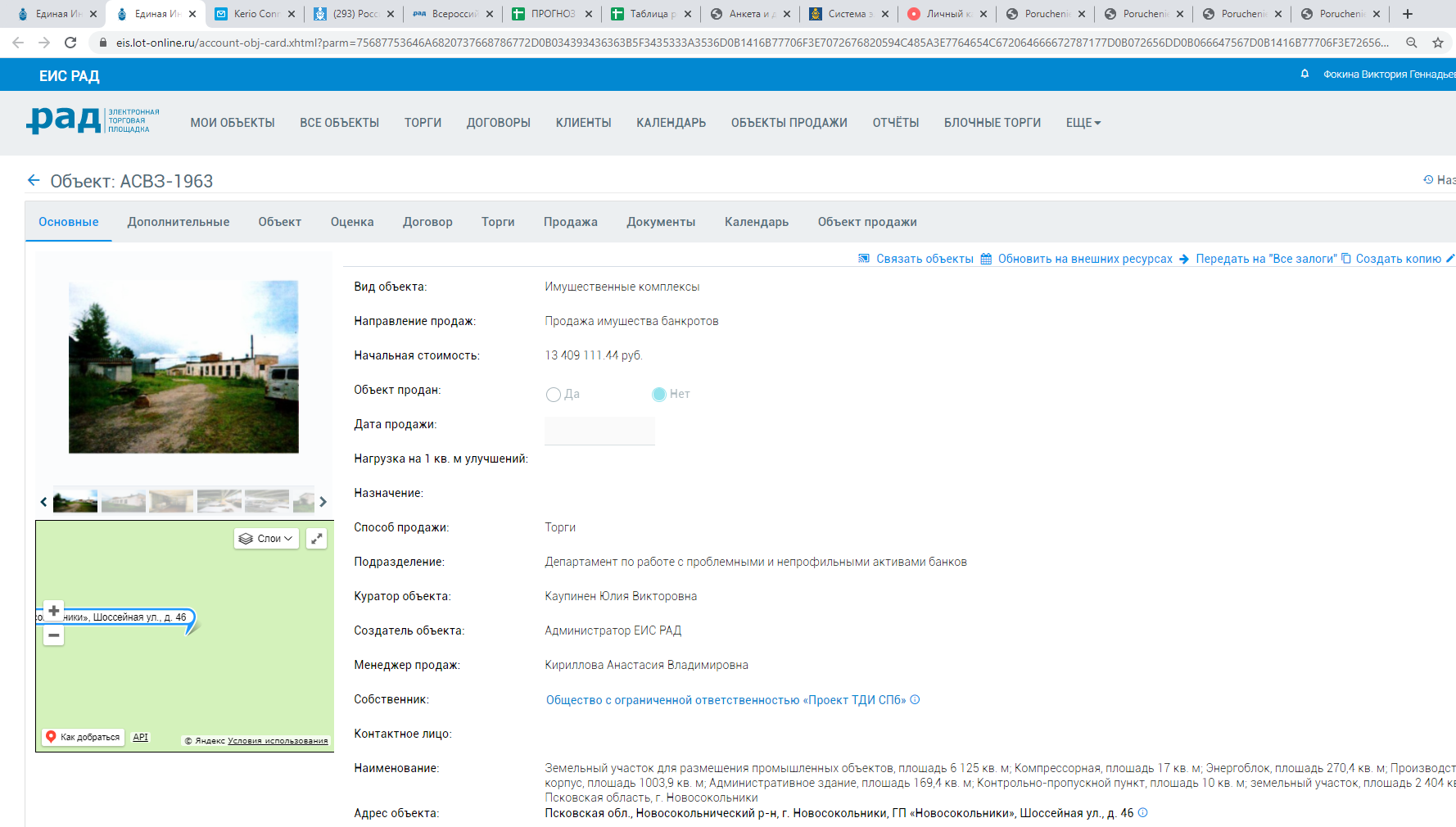 https://auction-house.ru/catalog/l-30000066965/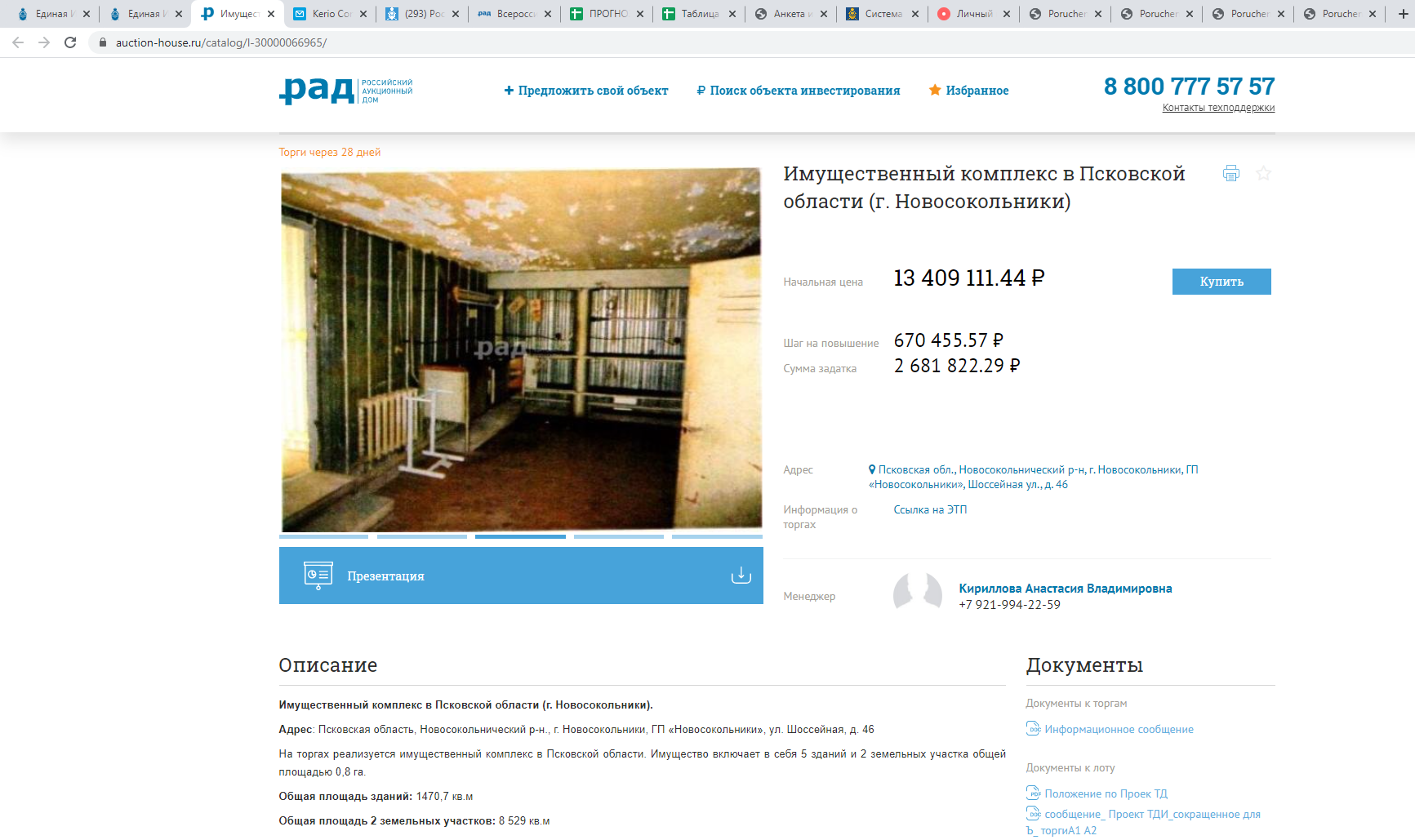 https://auction-house.ru/media/uploads/l-30000066965/df327796.pdf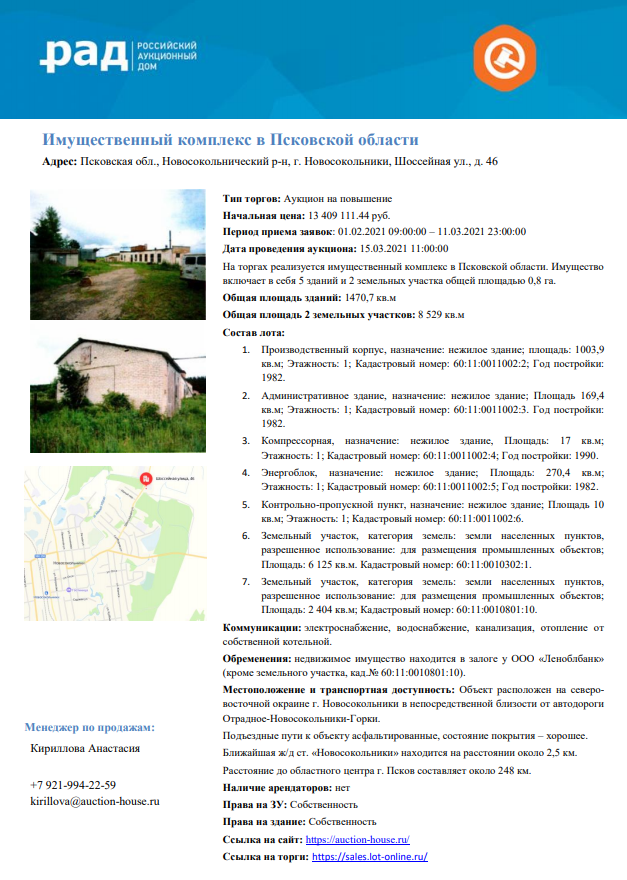 https://zalog.lot-online.ru/user/collateral/catalog_page.html?id=325614005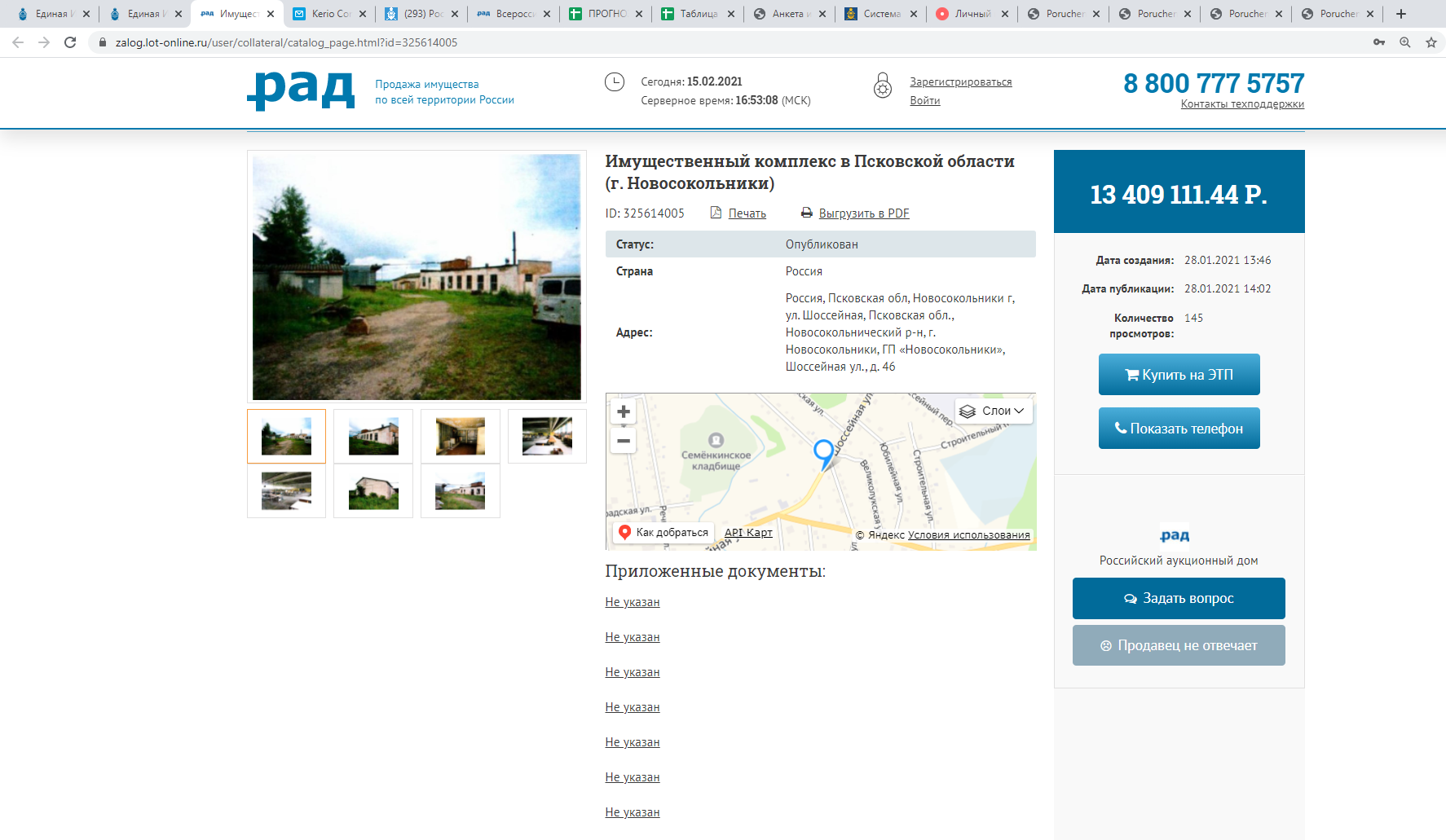 https://sales.lot-online.ru/e-auction/auctionLotProperty.xhtml?parm=lotUnid%3D960000300036%3Bmode%3Djust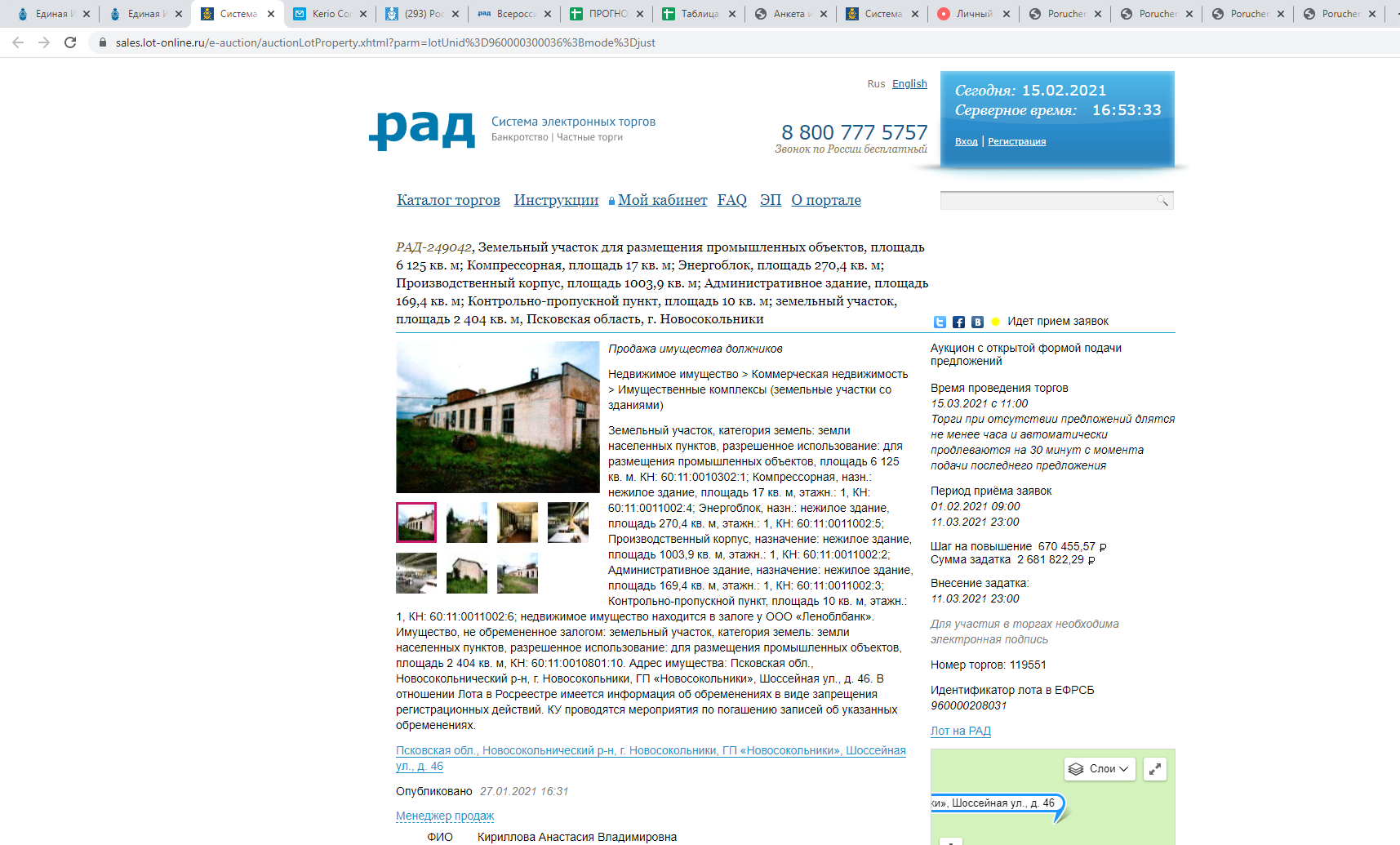 https://www.avito.ru/novosokolniki/kommercheskaya_nedvizhimost/imuschestvennyy_kompleks_2099327515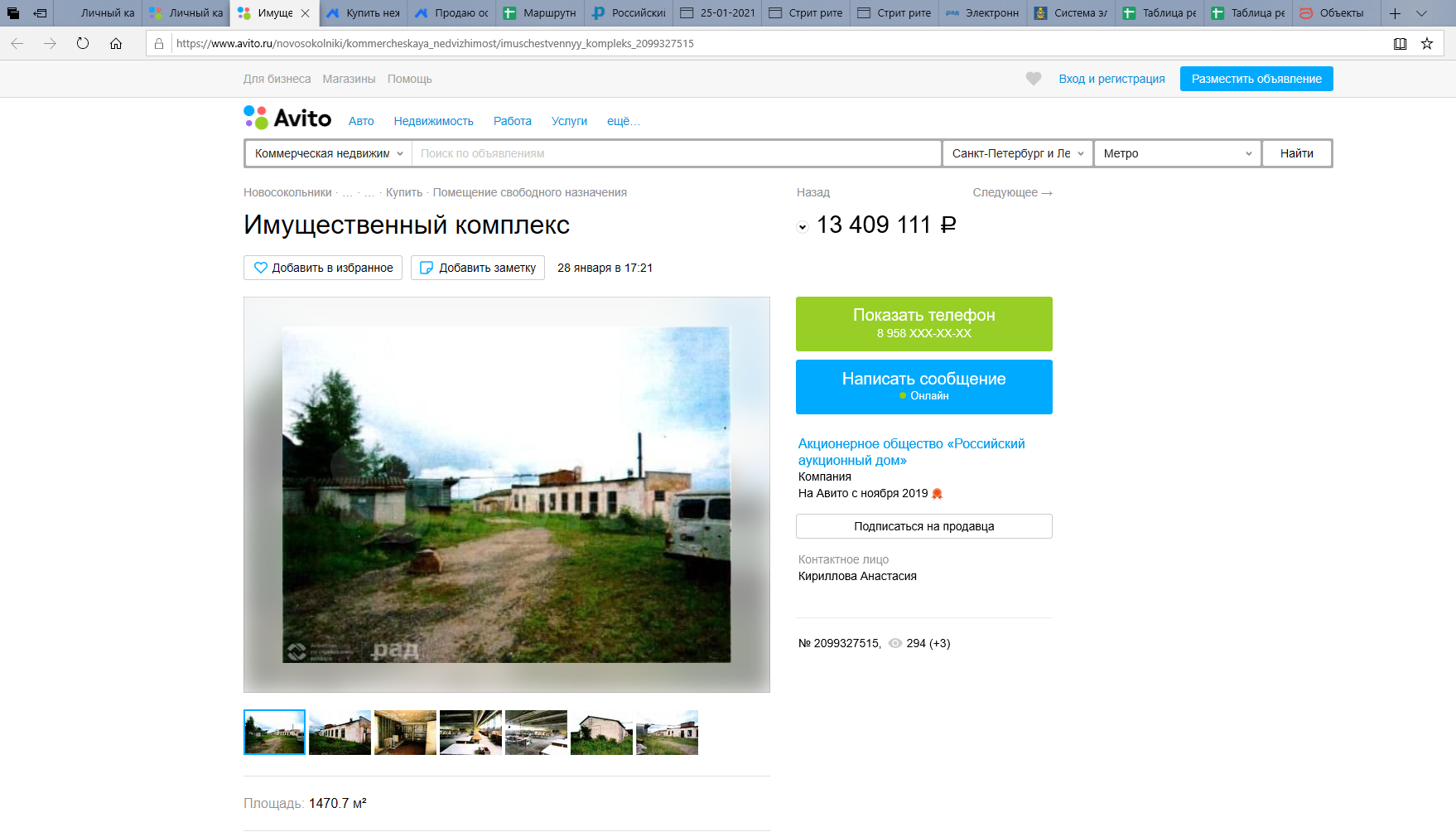 https://realty.jcat.ru/b4c2eac2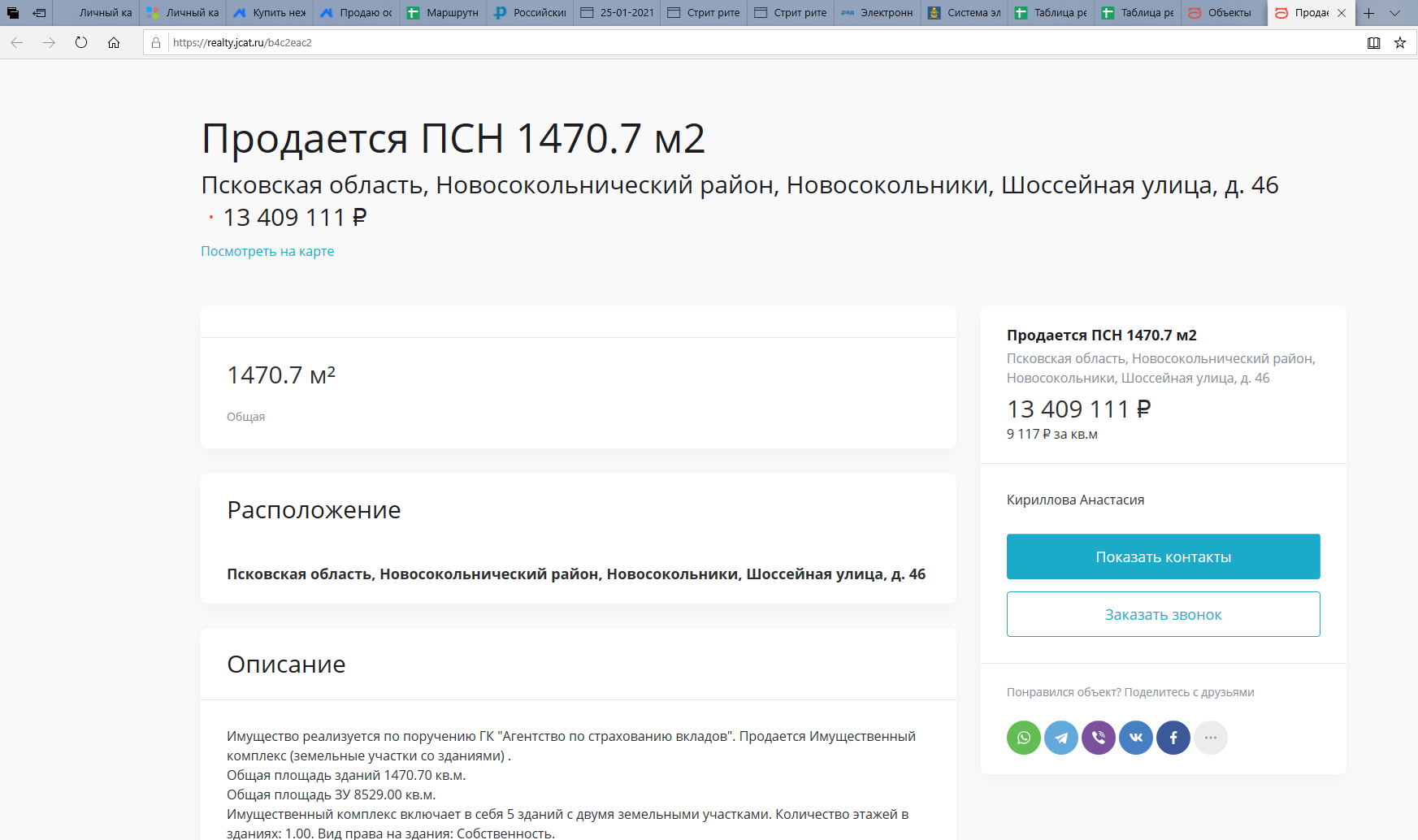 https://youla.ru/novosokolniki/nedvijimost/kommercheskaya-nedvijimost/prodazha-pomieshchieniie-svobodnogho-naznachieniia-14707-m-6017f9aebb13731fe4349899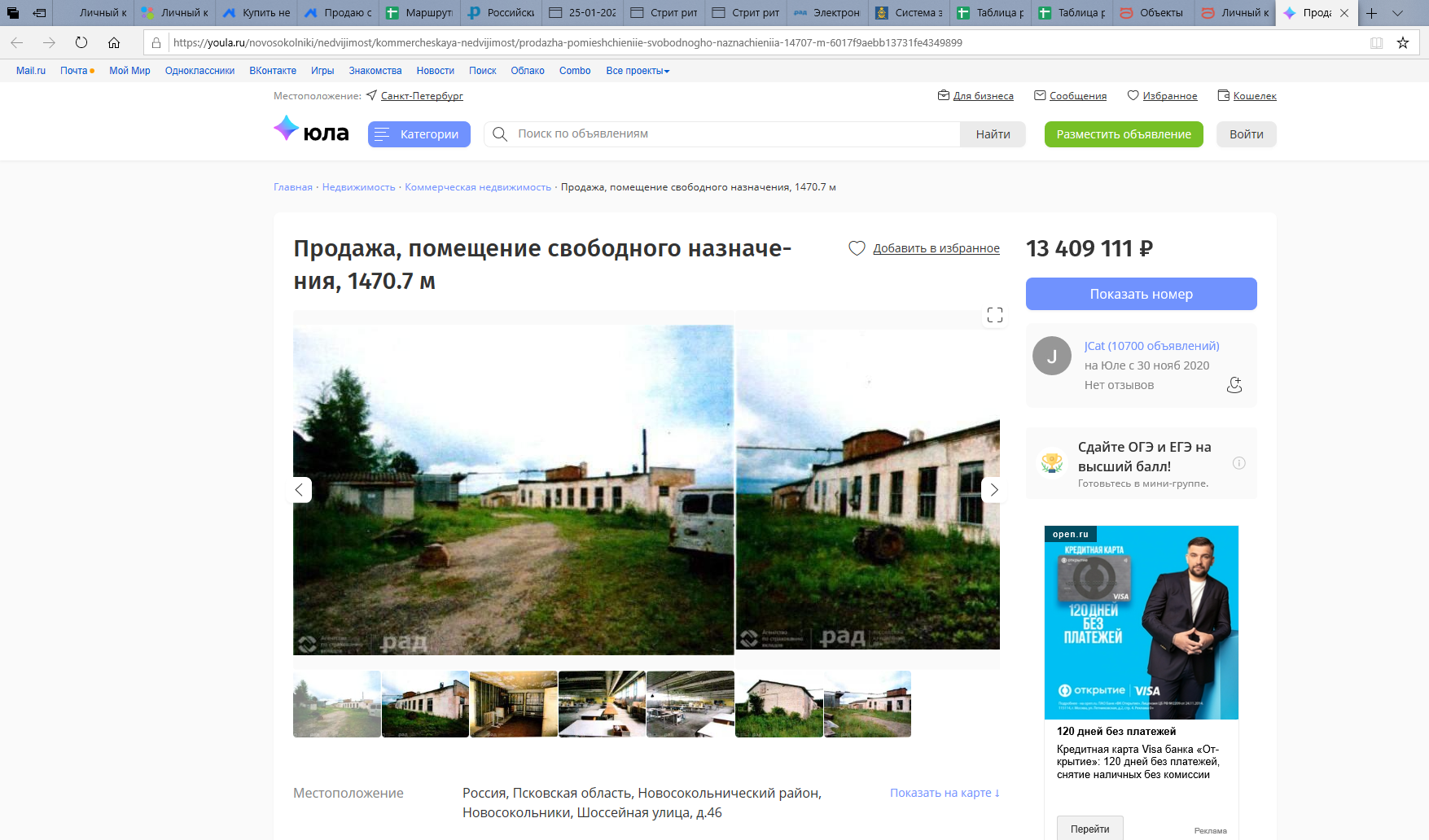 https://multilisting.su/g-novosokolniki/sale-free-appointment/38268348-1470-7-m-13409111-rub-ul-shosseynaya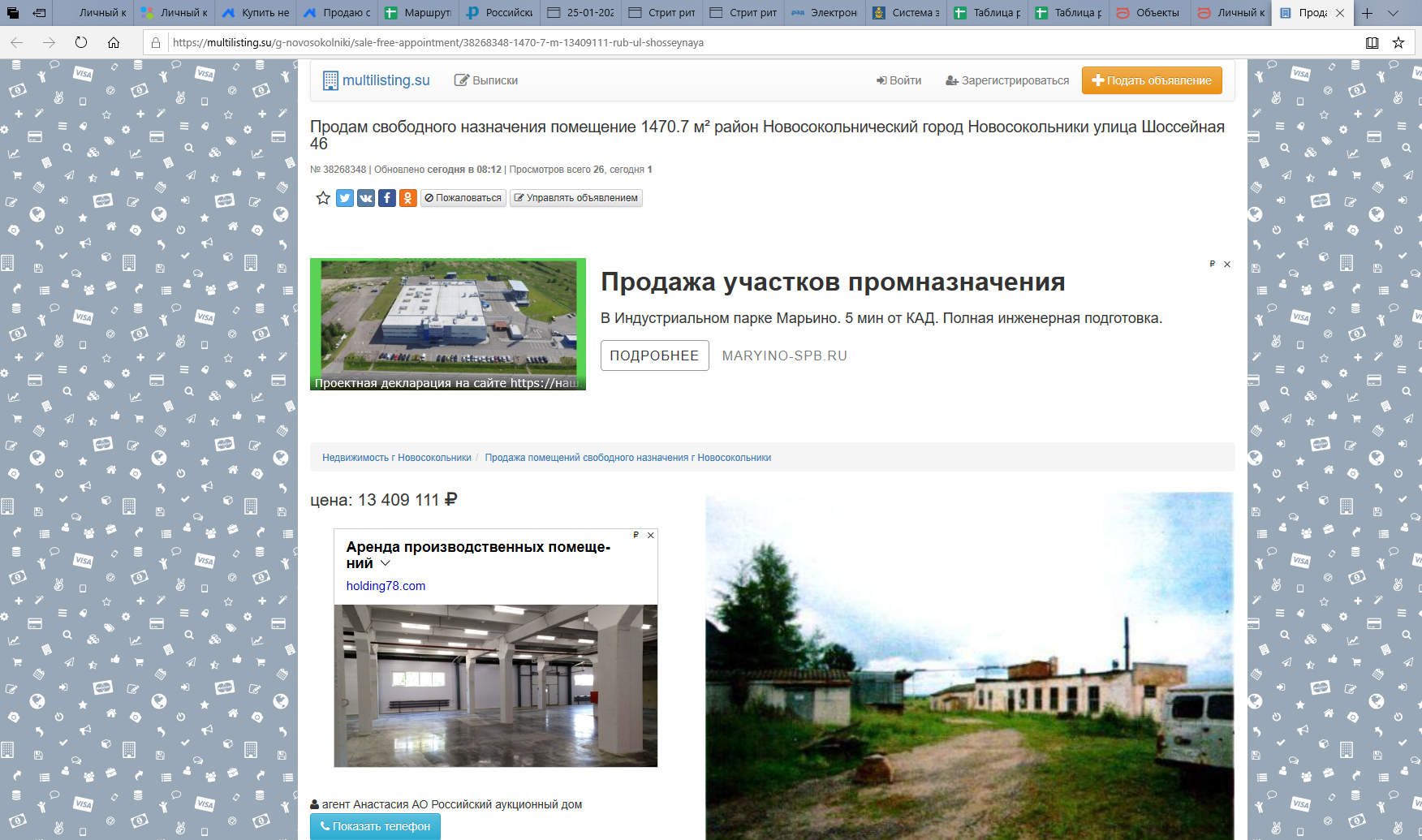 https://pskov.mlsn.ru/pokupka-kommercheskaja-nedvizhimost/ploshhad-svobodnogo-naznacheniya-shosseynaya-ulitsa-46-id219978/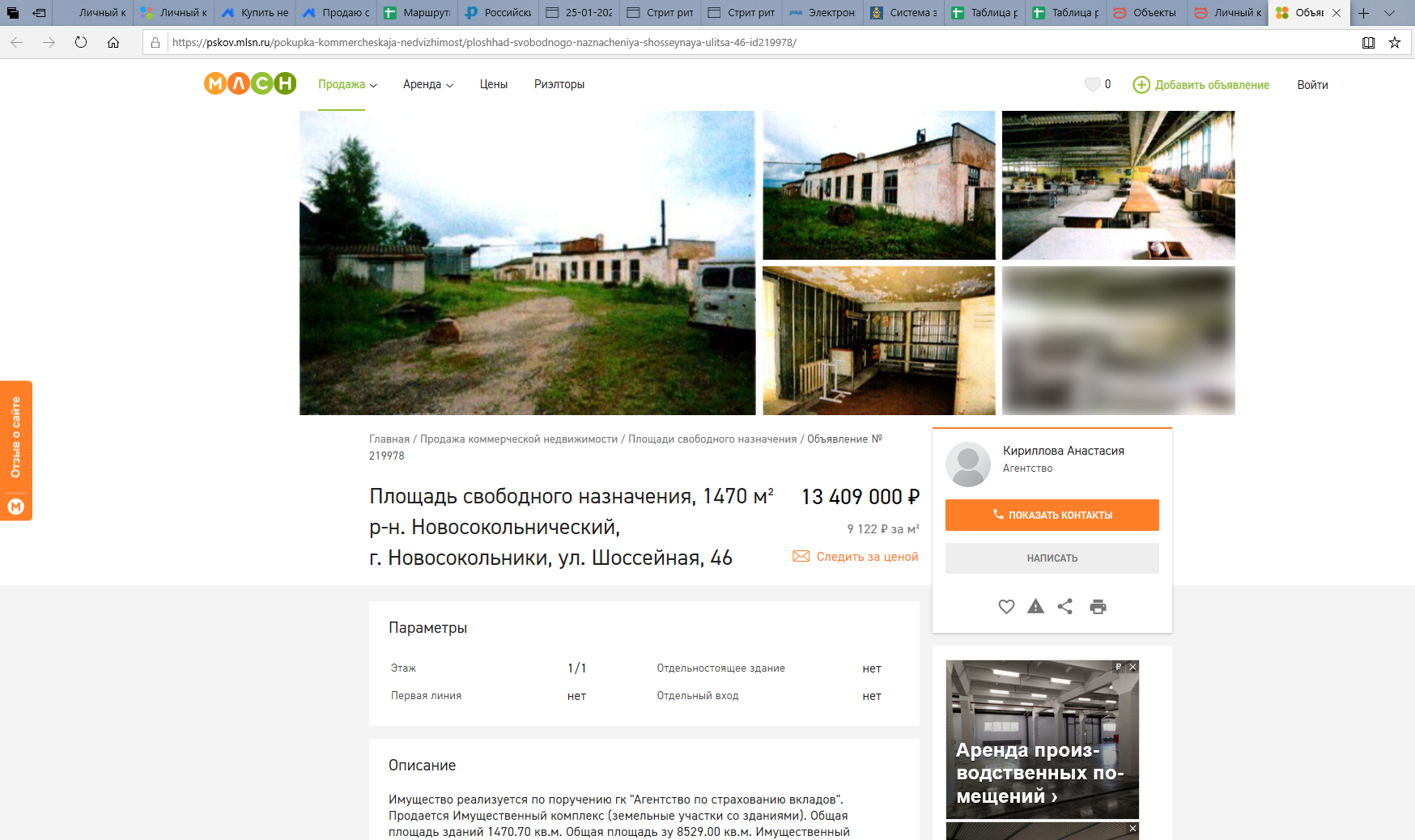 https://www.realtymag.ru/commercial/prodazha/22927092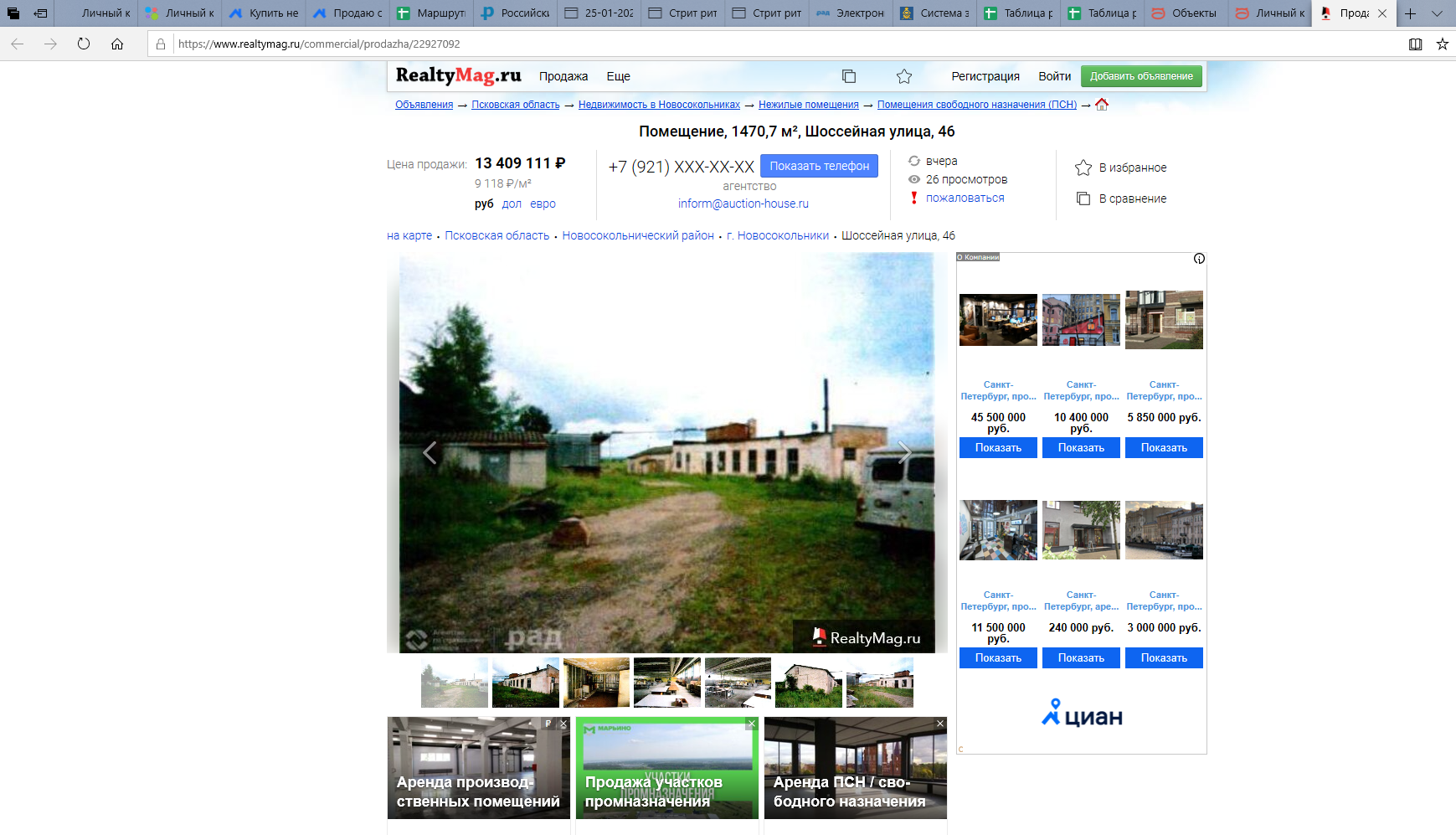 http://pskov.radver.ru/pskovskaya-oblast/prodazha/prodaja/realty23553291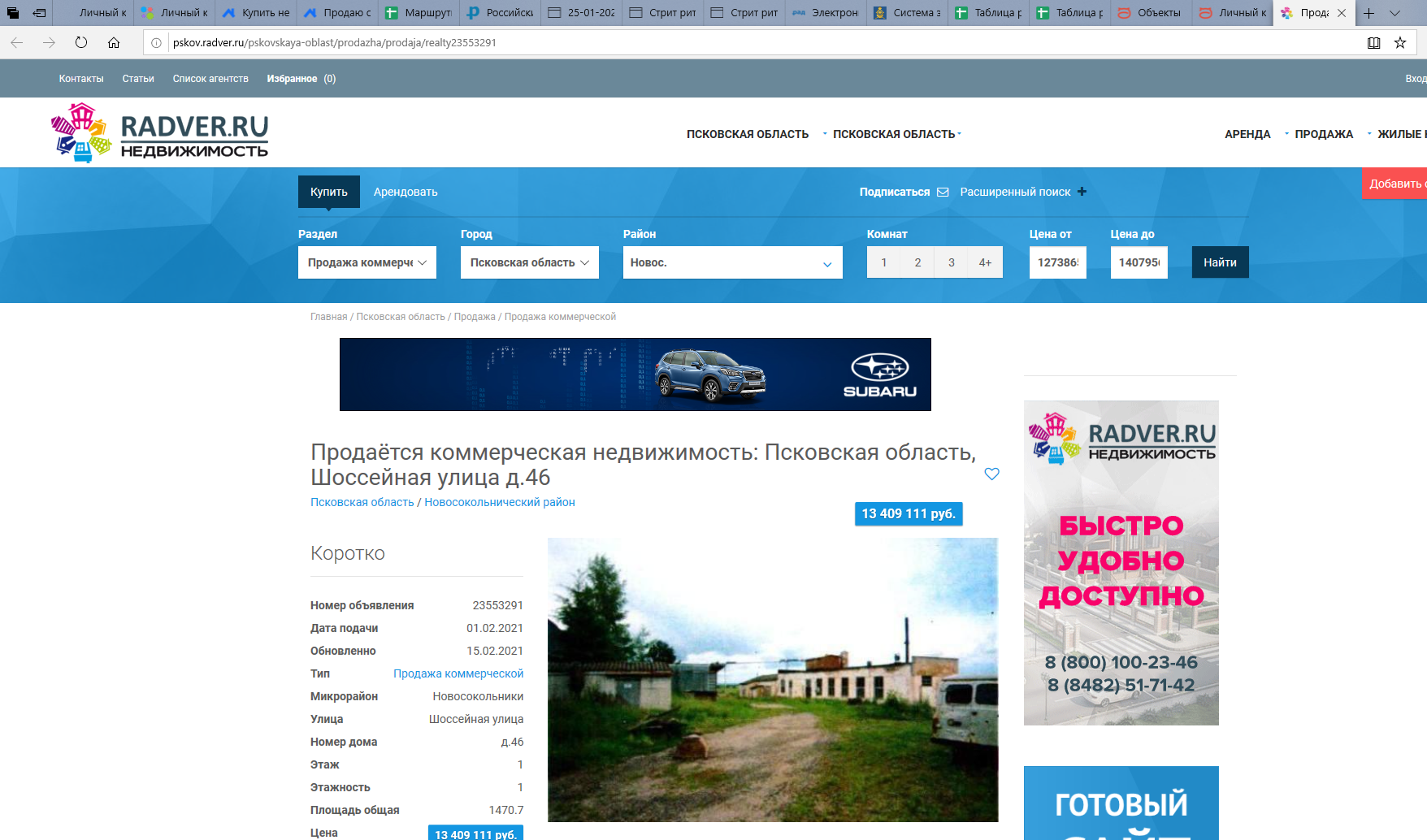 https://novosokolniki.gde.ru/c/prodaetsya_psn_1470_7_m2_55913705.html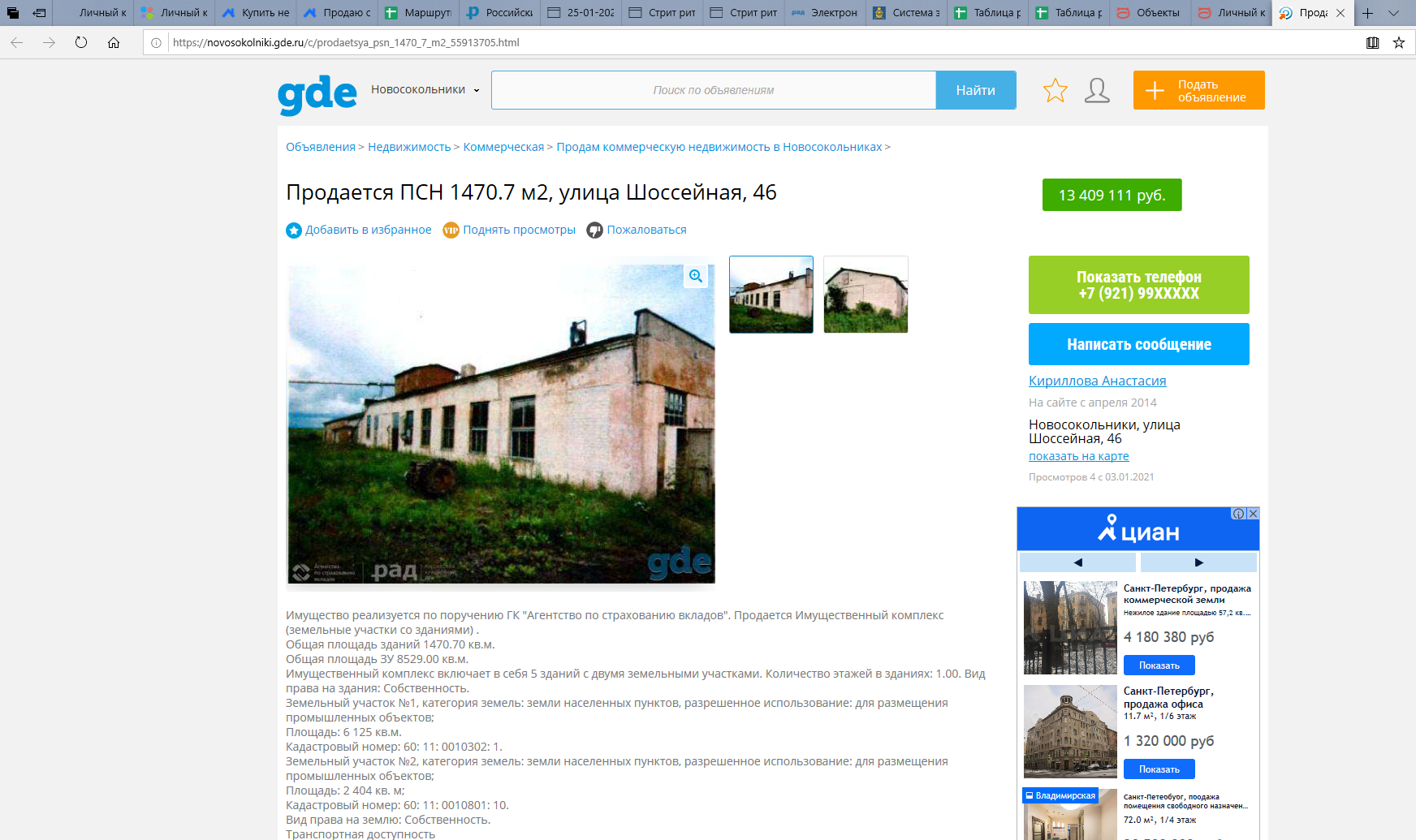 https://www.ubu.ru/novosokolniki/prodaetsya_psn_14707_m2_185696069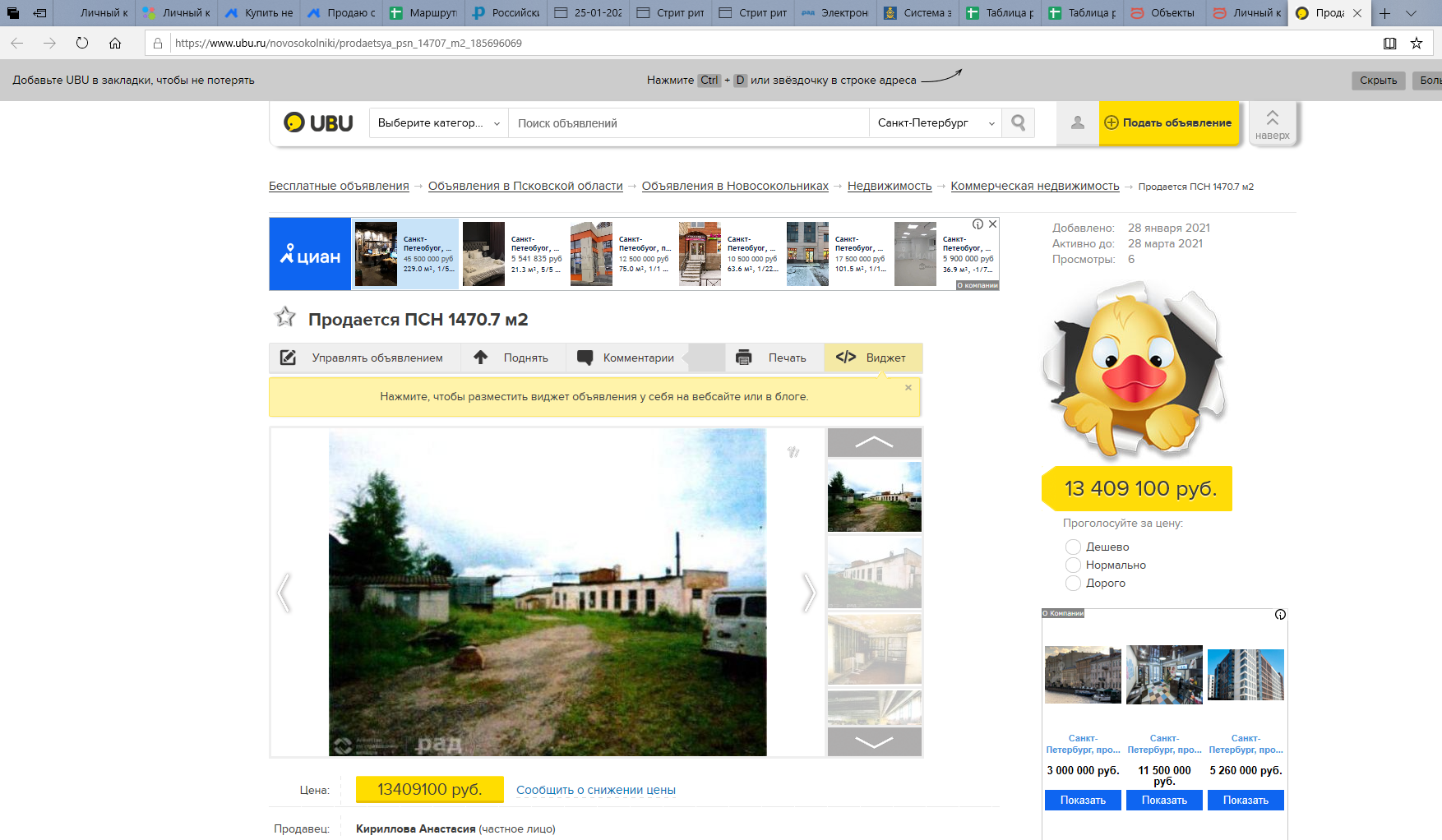 https://pskov.bestru.ru/advertisements/show/283949473/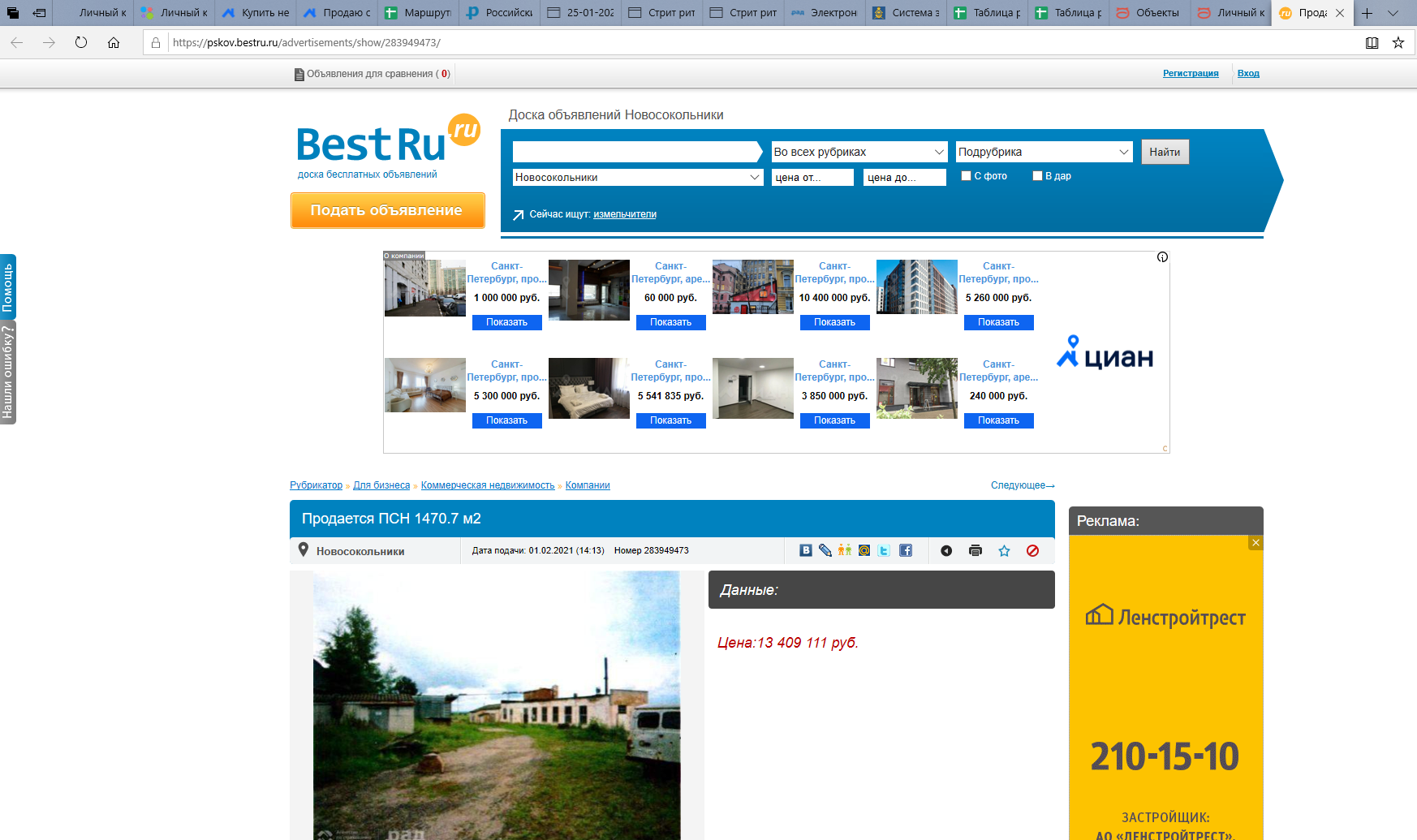 https://esalle.ru/novosokolniki/realty/prodaetsya-psn-14707-m2-22106258.html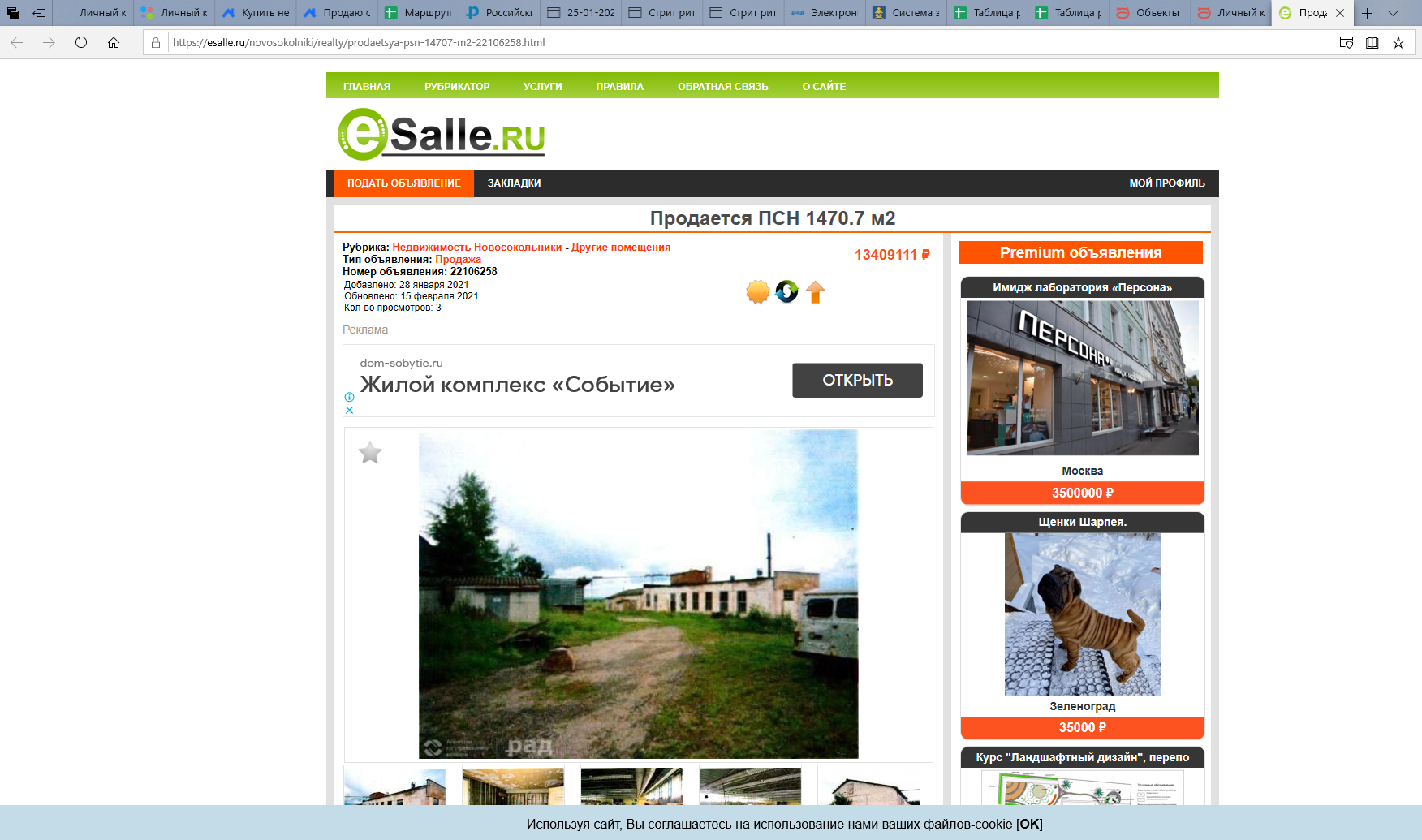 